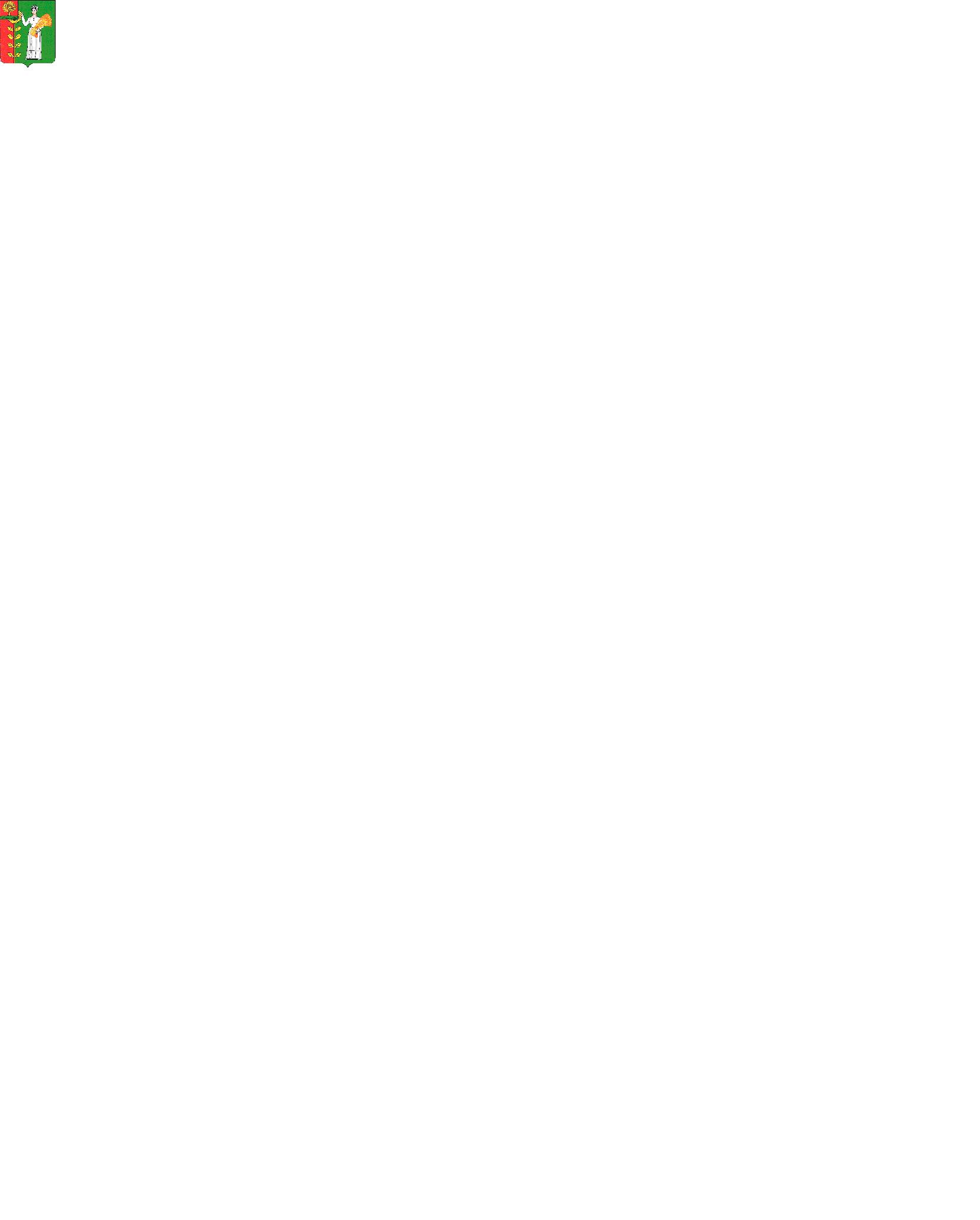 СОВЕТ ДЕПУТАТОВ СЕЛЬСКОГО ПОСЕЛЕНИЯ НОВОЧЕРКУТИНСКИЙ СЕЛЬСОВЕТДобринского муниципального района Липецкой области Российской ФедерацииРЕШЕНИЕ57-я сессия17.03.2014г.			с. Новочеркутино			№ 170-рсО внесении изменений в Бюджет сельского поселения Новочеркутинский сельсовет Добринского муниципального района Липецкой области Российской Федерации на 2014 год и плановый период 2015-2016г.г.(утв. решением сессии от 22.12.2013г. №162-рс,22.01.2014г №166-рс )Рассмотрев представленный администрацией сельского поселения Новочеркутинский сельсовет проект решения «О внесении изменений в Бюджет сельского поселения Новочеркутинский сельсовет Добринского муниципального района Липецкой области Российской Федерации на 2014 год и плановый период 2015-2016г.г.» (утв. решением сессии от 20.12.2013г. №162-рс), руководствуясь Положением «О бюджетном процессе сельского поселения Новочеркутинский сельсовет» и Уставом сельского поселения Новочеркутинский сельсовет, учитывая решение постоянной комиссий по экономике, бюджету и муниципальной собственности Совет депутатов сельского поселения РЕШИЛ:1.Принять изменения в «Бюджет сельского поселения Новочеркутинский сельсовет Добринского муниципального района Липецкой области Российской Федерации на 2014 год и плановый период 2015-2016 годов» (прилагаются).2. Направить указанный нормативный правовой акт главе сельского поселения для подписания и официального обнародования.3. Настоящее решение вступает в силу со дня его официального обнародования.Председатель Совета депутатов сельского поселения Новочеркутинскийсельсовет                                                                               И.С. ПытинПриняты решением Совета депутатов сельского поселения Новочеркутинский сельсовет от 17.03.2014г. № 170-рсИЗМЕНЕНИЯв «Бюджет сельского поселения Новочеркутинский сельсовет Добринского муниципального района Липецкой области Российской Федерации на 2014 год и плановый период 2015-2016 годов»(утв. решением сессии от 20.12.2013г. №162-рс)Статья 1Внести в бюджет сельского поселения на 2014 год и на плановый период 2015 и 2016 годов следующие изменения:1). В пункте 1 статьи 1:в части 2) цифры «6 579 330» заменить на цифры «7004027»;дополнить частью 3) дефицит бюджета сельского поселения в сумме 424697 руб.2). Приложения:, 7, 9, 11, 19 изложить в следующей редакции (прилагаются).Статья 2Настоящие изменения вступают в силу со дня его официального обнародования.Глава сельского поселения Новочеркутинский сельсовет                                                 И.С. ПытинПриложение 7к решению Совета депутатов сельского поселения Новочеркутинский сельсовет № 170-рс от 17.03.2014г.«О бюджете сельского поселения Новочеркутинский сельсовет Добринского муниципального района Липецкой области Российской Федерации на 2014г. и плановый период 2015 и 2016годов» Распределение бюджетных ассигнований сельского поселения по разделам и подразделам классификации расходов бюджетов Российской Федерации на 2014 годПриложение 9к решению Совета депутатов сельского поселения Новочеркутинский сельсовет №170-рс от 17.03.2014г. «О бюджете сельского поселения Новочеркутинский сельсовет Добринского муниципального района Липецкой области Российской Федерации на 2014г. и плановый период 2015 и 2016 годов»ВЕДОМСТВЕННАЯ СТРУКТУРАрасходов бюджета сельского поселения на 2014 годПриложение 11к решению Совета депутатов сельского поселения Новочеркутинский сельсовет №170-рс от 17.03.2014г. «О бюджете сельского поселения Новочеркутинский сельсовет Добринского муниципального района Липецкой области Российской Федерации на 2013г. и плановый период 2014 и 2015годов»Распределение расходов бюджета сельского поселения по разделам, подразделам, целевым статьям и группам видам расходов классификации расходов бюджетов Российской Федерации на 2014 годруб.Приложение 19к решению Совета депутатов сельского поселения Новочеркутинский сельсовет №170-рс от 17.03.2014г.«О бюджете сельского поселения Новочеркутинский сельсовет Добринского муниципального района Липецкой области Российской Федерации на 2014г. и плановый период 2015 и 2016 годов»Источники финансирования дефицита бюджета сельского поселения на 2013 годруб.Приложение 17к решению Совета депутатов сельского поселения Новочеркутинский сельсовет № 170-рс от 17.03.2014г. «О бюджете сельского поселения Новочеркутинский сельсовет Добринского муниципального района Липецкой области Российской Федерации на 2014г. и плановый период 2015 и 2016годов»Распределение ассигнований из бюджета сельского поселения на реализацию муниципальной Программы «Устойчивое развитие территории сельского поселения Новочеркутинский сельсовет на 2014г»руб.НаименованиеРазделПодразделСУММАВсего6990677Общегосударственные вопросы01002549100Функционирование высшего должностного лица субъекта Российской Федерации и муниципального образования0102552658Функционирование Правительства Российской Федерации, высших исполнительных органов государственной власти субъектов Российской Федерации, местных администраций01041830455Обеспечение деятельности финансовых, налоговых и таможенных органов и органов финансового (финансового- бюджетного) надзора010686210Другие общегосударственные вопросы011329777Национальная оборона020062100Мобилизационная и вневосковая подготовка020362100Национальная безопасность и правоохранительная деятельность030012000Другие вопросы в области национальной безопасности и правоохранительной деятельности031412000Национальная экономика0400659860Дорожное хозяйство (дорожные фонды)0409539860Другие вопросы в области национальной экономики0412120000Жилищно-коммунальное хозяйство05001378264Жилищное хозяйство050120000Коммунальное хозяйство0502675338Благоустройство0503682926Культура, кинематография08002323353Культура08012322253Физическая культура и спорт11006000Массовый спорт11026000НаименованиеГлавный распорядительРазделПодразделЦелевая статьяВид расходовСУММААдминистрация сельского поселения Новочеркутинский сельсовет Добринского муниципального района Липецкой области Российской Федерации, всего9116990677Общегосударственные вопросы91101002549100Функционирование высшего должностного лица субъекта Российской Федерации и муниципального образования9110102552658Глава местной администрации (исполнительно-рапорядительного органа муниципального образования)911010200 208 00552658Расходы на выплаты персоналу в целях обеспечения выполнения функций государственными (муниципальными) органами, казенными учреждениями, органами управления государственными внебюджетными фондами911010200 208 00100552658Функционирование Правительства Российской Федерации, высших исполнительных органов государственной власти субъектов Российской Федерации, местных администраций91101041830455Руководство и управление в сфере установленных функций органов государственной власти субъектов Российской Федерации и органов местного самоуправления9110104002 00 001791042Центральный аппарат9110104002 04 001791042Расходы на выполнение персоналу в целях обеспечения функций государственными (муниципальными) органами, казенными учреждениями, органами управления государственными внебюджетными фондами9110104002 04 00100609946Закупка товаров, работ, услуг для (государственных) муниципальных нужд9110104002 04 002001143424Иные бюджетные ассигнования9110104002 04 0080037672Межбюджетные трансферты9110104521 00 0039413Межбюджетные трансферты бюджетам муниципальных районов из бюджетов поселений и межбюджетные трансферты бюджетам поселений из бюджетов муниципальных районов на осуществление части полномочий по решению вопросов местного значения в соответствии с заключенным соглашением9110104521 06 0039413Межбюджетные трансферты9110104521 06 0050039413Обеспечение деятельности финансовых, налоговых и таможенных органов и органов финансового (финансового- бюджетного) надзора911010686210Межбюджетные трансферты911010686210Межбюджетные трансферты бюджетам муниципальных районов из бюджетов поселений и межбюджетные трансферты бюджетам поселений из бюджетов муниципальных районов на осуществление части полномочий по решению вопросов местного значения в соответствии с заключенным соглашением9110106521 06 0086210Межбюджетные трансферты 9110106521 06 0050086210Другие общегосударственные вопросы911011379777Реализация государственных функций, связанных с общегосударственным управлением9110113092 00 0052973Выполнение других обязательств государства9110113092 03 0052973Закупка товаров, работ, услуг для (государственных) муниципальных нужд9110113092 03 0020052973Межбюджетные трансферты9110113521 00 0021804Межбюджетные трансферты бюджетам муниципальных районов из бюджетов поселений и межбюджетные трансферты бюджетам поселений из бюджетов муниципальных районов на осуществление части полномочий по решению вопросов местного значения в соответствии с заключенным соглашением9110113521 06 0021804Межбюджетные трансферты 9110113521 06 0050021804Муниципальная программа сельского поселения "Устойчивое развитие территорий сельского поселения"9110113010 00 005000Подпрограмма "Обеспечение безопасности человека и природной среды на территории сельского поселения Новочеркутинский сельсовет"9110113011 00 005000Реализация направления расходов в рамках подпрограммы "Обеспечение безопасности человека и природной среды на территории сельского поселения Новочеркутинский сельсовет" муниципальной программы сельского поселения "Устойчивое развитие территории сельского поселения"9110113011 99 995000Закупка товаров, работ, услуг для (государственных) муниципальных нужд9110113011 99 992005000Национальная оборона911020062100Мобилизационная и вневойсковая подготовка911020362100Осуществление первичных полномочий9110203522 00 0062100Осуществление первичного воинского учета на территориях, где отсутствуют военные комиссариаты9110203522 51 1862100Расходы на выплату персоналу в целях обеспечения выполнения функций государственными (муниципальными) органами, казенными учреждениями, органами управления государственными внебюджетными фондами9110203522 51 1810051840Закупка товаров, работ и услуг для (государственных) муниципальных нужд9110203522 51 1820010260Национальная безопасность и правоохранительная деятельность911030012000Другие вопросы в области национальной безопасности и правоохранительной деятельности911031412000Муниципальная программа сельского поселения "Устойчивое развитие территорий сельского поселения"9110314010 00 0012000Подпрограмма "Обеспечение безопасности человека и природной среды на территории сельского поселения Новочеркутинский сельсовет "9110314012 00 0012000Реализация направления расходов в рамках подпрограммы "Обеспечение безопасности человека и природной среды на территории сельского поселения Новочеркутинский сельсовет" муниципальной программы сельского поселения "Устойчивое развитие территории сельского поселения"9110314012 99 9912000Закупка товаров, работ и услуг для (государственных) муниципальных нужд9110314012 99 9920012000Национальная экономика9110400659860Дорожное хозяйство (дорожные фонды)9110409539860Муниципальная программа сельского поселения "Устойчивое развитие территорий сельского поселения"9110409010 00 00539860Подпрограмма "Обеспечение населения качественной, развитой инфраструктурой и повышение уровня благоустройства территории сельского поселения Новочеркутинский сельсовет"9110409013 00 00539860Реализация направления расходов в рамках подпрограммы "Обеспечение населения качественной, развитой инфраструктурой и повышение уровня благоустройства территории сельского поселения Новочеркутинский сельсовет" муниципальной программы "Устойчивое развитие территории сельского поселения"9110409013 99 99539860Закупка товаров, работ и услуг для (государственных) муниципальных нужд9110409013 99 99200539860Другие вопросы в области национальной экономики9110412020 00 00120000Муниципальная программа сельского поселения "Устойчивое развитие территорий сельского поселения "9110412010 00 00120000Подпрограмма "Обеспечение реализации муниципальной политики на территории сельского поселения Новочеркутинский сельсовет"9110412014 00 00120000Реализация направления расходов в рамках подпрограммы "Обеспечение реализации муниципальной политики на территории сельского поселения Новочеркутинский сельсовет" муниципальной программы "Устойчивое развитие территорий сельского поселения "9110412014 99 99120000Закупка товаров, работ и услуг для (государственных) муниципальных нужд9110412014 99 99200120000Жилищно-коммунальное хозяйство91105001378264Жилищное хозяйство911050120000Муниципальная программа сельского поселения "Устойчивое развитие территорий сельского поселения"9110501010 00 0020000Подпрограмма "Обеспечение населения качественной, развитой инфраструктурой и повышение уровня благоустройства территории сельского поселения Новочеркутинский сельсовет"9110501015 00 0020000Реализация направления расходов в рамках подпрограммы "Обеспечение населения качественной, развитой инфраструктурой и повышение уровня благоустройства территории сельского поселения Новочеркутинский сельсовет" муниципальной программы сельского поселения "Устойчивое развитие территории сельского поселения"9110501015 99 9920000Закупка товаров, работ и услуг для (государственных) муниципальных нужд9110501015 99 9920020000Коммунальное хозяйство9110502675338Муниципальная программа сельского поселения "Устойчивое развитие территорий сельского поселения"9110502010 00 00675338Подпрограмма "Обеспечение населения качественной, развитой инфраструктурой и повышение уровня благоустройства территории сельского поселения Новочеркутинский сельсовет"9110502016 00 00675338Реализация направления расходов в рамках подпрограммы "Обеспечение населения качественной, развитой инфраструктурой и повышение уровня благоустройства территории сельского поселения Новочеркутинский сельсовет" муниципальной программы сельского поселения "Устойчивое развитие территорий сельского поселения"9110502016 99 99675338Закупка товаров, работ и услуг для государственных (муниципальных) нужд9110502016 99 99200675338Благоустройство9110503682926Муниципальная программа сельского поселения "Устойчивое развитие территорий сельского поселения"9110503010 00 00682926Подпрограмма "Обеспечение населения качественной, развитой инфраструктурой и повышение уровня благоустройства территории сельского поселения Новочеркутинский сельсовет"9110503017 00 00682926Уличное освещение в рамках подпрограммы "Обеспечение населения качественной, развитой инфраструктурой и повышение уровня благоустройства территории сельского поселения Новочеркутинский сельсовет" муниципальной программы сельского поселения "Устойчивое развитие территории сельского поселения"9110503017 20 01320000Закупка товаров, работ и услуг для (государственных) муниципальных нужд9110503017 20 01200320000Места захоронения в рамках подпрограммы "Обеспечение населения качественной, развитой инфраструктурой и повышение уровня благоустройства территории сельского поселения Новочеркутинский сельсовет" муниципальной программы сельского поселения "Устойчивое развитие территории сельского поселения"9110503017 20 032000Закупка товаров, работ и услуг для (государственных) муниципальных нужд9110503017 20 032002000Прочие мероприятия по благоустройству в рамках подпрограммы "Обеспечение населения качественной, развитой инфраструктурой и повышение уровня благоустройства территории сельского поселения Новочеркутинский сельсовет" муниципальной программы сельского поселения "Устойчивое развитие территории сельского поселения"9110503017 20 04360926Закупка товаров, работ и услуг для (государственных) муниципальных нужд9110503017 20 04200360926Культура, кинематография91108002323353Культура91108012323353Учреждения культуры и мероприятия в сфере культуры и кинематографии9110801440 00 001961749Обеспечение деятельности подведомственных учреждений9110801440 99 00Предоставление субсидий бюджетным, автономным учреждениям и иным некоммерческим организациям9110801440 99 00600Библиотеки9110801442 00 00361604Обеспечение деятельности подведомственных учреждений9110801442 99 00361604Предоставление субсидий бюджетным, автономным учреждениям и иным некоммерческим организациям9110801442 99 00600361604Физическая культура и спорт91111006000Массовый спорт91111026000Муниципальная программа сельского поселения "Устойчивое развитие территории сельского поселения "9111102010 00 006000Подпрограмма "Развитие социальной сферы на территории сельского поселения Новочеркутинский сельсовет"9111102018 00 006000Реализация направления расходов в рамках подпрограммы "Развитие социальной сферы на территории сельского поселения Новочеркутинский сельсовет" муниципальной программы "Устойчивое развитие территории сельского поселения "9111102018 99 996000Закупка товаров, работ и услуг для (государственных) муниципальных нужд9111102018 99 992006000НаименованиеРазделПодразделЦелевая статьяВид расходовСУММААдминистрация сельского поселения Новочеркутинский сельсовет Добринского муниципального района Липецкой области Российской Федерации, всего6990677Общегосударственные вопросы01002555808Функционирование высшего должностного лица субъекта Российской Федерации и муниципального образования0102552658Глава местной администрации (исполнительно-рапорядительного органа муниципального образования)010200 208 00552658Расходы на выплаты персоналу в целях обеспечения выполнения функций государственными (муниципальными) органами, казенными учреждениями, органами управления государственными внебюджетными фондами010200 208 00100552658Функционирование Правительства Российской Федерации, высших исполнительных органов государственной власти субъектов Российской Федерации, местных администраций01041830455Руководство и управление в сфере установленных функций органов государственной власти субъектов Российской Федерации и органов местного самоуправления0104002 00 001791042Центральный аппарат0104002 04 00 1791042Расходы на выполнение персоналу в целях обеспечения функций государственными (муниципальными) органами, казенными учреждениями, органами управления государственными внебюджетными фондами0104002 04 00100650662Закупка товаров, работ, услуг для (государственных) муниципальных нужд0104002 04 002001143424Иные бюджетные ассигнования0104002 04 0080037672Межбюджетные трансферты0104521 00 0039413Межбюджетные трансферты бюджетам муниципальных районов из бюджетов поселений и межбюджетные трансферты бюджетам поселений из бюджетов муниципальных районов на осуществление части полномочий по решению вопросов местного значения в соответствии с заключенным соглашением0104521 06 0039413Межбюджетные трансферты0104521 06 0050039413Обеспечение деятельности финансовых, налоговых и таможенных органов и органов финансового (финансового- бюджетного) надзора010686210Межбюджетные трансферты010686210Межбюджетные трансферты бюджетам муниципальных районов из бюджетов поселений и межбюджетные трансферты бюджетам поселений из бюджетов муниципальных районов на осуществление части полномочий по решению вопросов местного значения в соответствии с заключенным соглашением0106521 06 0086210Межбюджетные трансферты 0106521 06 0050086210Другие общегосударственные вопросы011329777Реализация государственных функций, связанных с общегосударственным управлением0113092 00 002973Выполнение других обязательств государства0113092 03 002973Закупка товаров, работ, услуг для (государственных) муниципальных нужд0113092 03 002002973Межбюджетные трансферты0113521 00 0021804Межбюджетные трансферты бюджетам муниципальных районов из бюджетов поселений и межбюджетные трансферты бюджетам поселений из бюджетов муниципальных районов на осуществление части полномочий по решению вопросов местного значения в соответствии с заключенным соглашением0113521 06 0021804Межбюджетные трансферты 0113521 06 0050021804Муниципальная программа сельского поселения "Устойчивое развитие территорий сельского поселения"0113010 00 005000Подпрограмма "Обеспечение безопасности человека и природной среды на территории сельского поселения Новочеркутинский сельсовет"0113011 00 005000Реализация направления расходов в рамках подпрограммы "Обеспечение безопасности человека и природной среды на территории сельского поселения Новочеркутинский сельсовет" муниципальной программы сельского поселения "Устойчивое развитие территории сельского поселения"0113011 99 995000Закупка товаров, работ, услуг для (государственных) муниципальных нужд0113011 99 992005000Национальная оборона020062100Мобилизационная и вневойсковая подготовка020362100Осуществление первичных полномочий0203522 00 0062100Осуществление первичного воинского учета на территориях, где отсутствуют военные комиссариаты0203522 51 1862100Расходы на выплату персоналу в целях обеспечения выполнения функций государственными (муниципальными) органами, казенными учреждениями, органами управления государственными внебюджетными фондами0203522 51 1810051840Закупка товаров, работ и услуг для (государственных) муниципальных нужд0203522 51 1820010260Национальная безопасность и правоохранительная деятельность030012000Другие вопросы в области национальной безопасности и правоохранительной деятельности031412000Муниципальная программа сельского поселения "Устойчивое развитие территорий сельского поселения"0314010 00 0012000Подпрограмма "Обеспечение безопасности человека и природной среды на территории сельского поселения Новочеркутинский сельсовет "0314012 00 0012000Реализация направления расходов в рамках подпрограммы "Обеспечение безопасности человека и природной среды на территории сельского поселения Новочеркутинский сельсовет" муниципальной программы сельского поселения "Устойчивое развитие территории сельского поселения"0314012 99 9912000Закупка товаров, работ и услуг для (государственных) муниципальных нужд0314012 99 9920012000Национальная экономика0400659860Дорожное хозяйство (дорожные фонды)0409539860Муниципальная программа сельского поселения "Устойчивое развитие территорий сельского поселения"0409010 00 00539860Подпрограмма "Обеспечение населения качественной, развитой инфраструктурой и повышение уровня благоустройства территории сельского поселения Новочеркутинский сельсовет"0409013 00 00539860Реализация направления расходов в рамках подпрограммы "Обеспечение населения качественной, развитой инфраструктурой и повышение уровня благоустройства территории сельского поселения Новочеркутинский сельсовет" муниципальной программы "Устойчивое развитие территории сельского поселения"0409013 99 99539860Закупка товаров, работ и услуг для (государственных) муниципальных нужд0409013 99 99200539860Другие вопросы в области национальной экономики0412020 00 00120000Муниципальная программа сельского поселения "Устойчивое развитие территорий сельского поселения "0412010 00 00120000Подпрограмма "Обеспечение реализации муниципальной политики на территории сельского поселения Новочеркутинский сельсовет"0412014 00 00120000Реализация направления расходов в рамках подпрограммы "Обеспечение реализации муниципальной политики на территории сельского поселения Новочеркутинский сельсовет" муниципальной программы "Устойчивое развитие территорий сельского поселения "0412014 99 99120000Закупка товаров, работ и услуг для (государственных) муниципальных нужд0412014 99 99200120000Жилищно-коммунальное хозяйство05001378264Жилищное хозяйство050120000Муниципальная программа сельского поселения "Устойчивое развитие территорий сельского поселения"0501010 00 0020000Подпрограмма "Обеспечение населения качественной, развитой инфраструктурой и повышение уровня благоустройства территории сельского поселения Новочеркутинский сельсовет"0501015 00 0020000Реализация направления расходов в рамках подпрограммы "Обеспечение населения качественной, развитой инфраструктурой и повышение уровня благоустройства территории сельского поселения Новочеркутинский сельсовет" муниципальной программы сельского поселения "Устойчивое развитие территории сельского поселения"0501015 99 9920000Закупка товаров, работ и услуг для (государственных) муниципальных нужд0501015 99 9920020000Коммунальное хозяйство0502675338Муниципальная программа сельского поселения "Устойчивое развитие территорий сельского поселения"0502010 00 00675338Подпрограмма "Обеспечение населения качественной, развитой инфраструктурой и повышение уровня благоустройства территории сельского поселения Новочеркутинский сельсовет"0502016 00 00675338Реализация направления расходов в рамках подпрограммы "Обеспечение населения качественной, развитой инфраструктурой и повышение уровня благоустройства территории сельского поселения Новочеркутинский сельсовет" муниципальной программы сельского поселения "Устойчивое развитие территорий сельского поселения"0502016 99 99675338Закупка товаров, работ и услуг для государственных (муниципальных) нужд0502016 99 99200675338Благоустройство0503682926Муниципальная программа сельского поселения "Устойчивое развитие территорий сельского поселения"0503010 00 00682926Подпрограмма "Обеспечение населения качественной, развитой инфраструктурой и повышение уровня благоустройства территории сельского поселения Новочеркутинский сельсовет"0503017 00 00682926Уличное освещение в рамках подпрограммы "Обеспечение населения качественной, развитой инфраструктурой и повышение уровня благоустройства территории сельского поселения Новочеркутинский сельсовет" муниципальной программы сельского поселения "Устойчивое развитие территории сельского поселения"0503017 20 01320000Закупка товаров, работ и услуг для (государственных) муниципальных нужд0503017 20 01200320000Места захоронения в рамках подпрограммы "Обеспечение населения качественной, развитой инфраструктурой и повышение уровня благоустройства территории сельского поселения Новочеркутинский сельсовет" муниципальной программы сельского поселения "Устойчивое развитие территории сельского поселения"0503017 20 032000Закупка товаров, работ и услуг для (государственных) муниципальных нужд0503017 20 032002000Прочие мероприятия по благоустройству в рамках подпрограммы "Обеспечение населения качественной, развитой инфраструктурой и повышение уровня благоустройства территории сельского поселения Новочеркутинский сельсовет" муниципальной программы сельского поселения "Устойчивое развитие территории сельского поселения"0503017 20 04360926Закупка товаров, работ и услуг для (государственных) муниципальных нужд0503017 20 04200360926Культура, кинематография08002323353Культура08012323353Учреждения культуры и мероприятия в сфере культуры и кинематографии0801440 00 001961749Обеспечение деятельности подведомственных учреждений0801440 99 00Предоставление субсидий бюджетным, автономным учреждениям и иным некоммерческим организациям0801440 99 00600Библиотеки0801442 00 00361604Обеспечение деятельности подведомственных учреждений0801442 99 00361604Предоставление субсидий бюджетным, автономным учреждениям и иным некоммерческим организациям0801442 99 00600361604Физическая культура и спорт11006000Массовый спорт11026000Муниципальная программа сельского поселения "Устойчивое развитие территории сельского поселения "1102010 00 006000Подпрограмма "Развитие социальной сферы на территории сельского поселения Новочеркутинский сельсовет"1102018 00 006000Реализация направления расходов в рамках подпрограммы "Развитие социальной сферы на территории сельского поселения Новочеркутинский сельсовет" муниципальной программы "Устойчивое развитие территории сельского поселения "1102018 99 996000Закупка товаров, работ и услуг для (государственных) муниципальных нужд1102018 99 992006000№Наименование групп, подгрупп, статей, подстатей и вида источников Код администратораКод бюджетной классификации Сумма 1.Уменьшение прочих остатков денежных средств бюджетов поселений91101 05 02 01 10 0000 6104113472.Итого источников внутреннего финансирования дефицитов бюджетов91101 05 02 01 10 0000 610 411347№Наименование подпрограмм муниципальной Программы «Устойчивое развитие территории сельского поселения Новочеркутинский сельсовет на 2014-2020 годы»Сумма 1.Программа 1 "Устойчивое развитие сельского поселения Новочеркутинский сельский совет на 2014 – 2020годы"1 918 124,002.Подпрограмма 2. Развитие социальной сферы на территории сельского поселения Новочеркутинский сельсовет2 135 391,003.Подпрограмма 3 "Обеспечение безопасности человека и природной среды сельского поселения Новочеркутинский сельсовет"17 000,004.Подпрограмма 4 "Обеспечение реализации муниципальной политики на территории сельского поселения Новочеркутинский сельский совет"145 000,00ИТОГО4 215 515,00